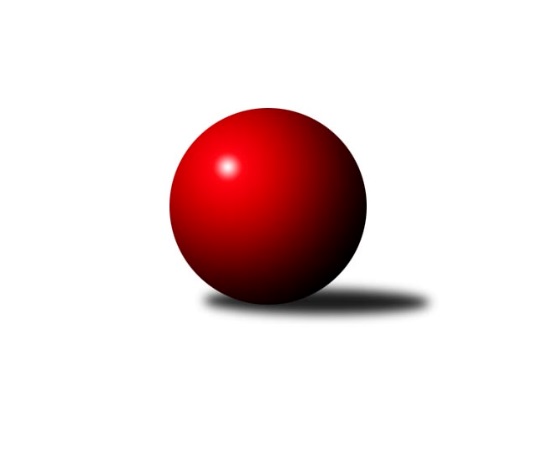 Č.23Ročník 2018/2019	6.5.2024 Krajský přebor Ústeckého kraje 2018/2019Statistika 23. kolaTabulka družstev:		družstvo	záp	výh	rem	proh	skore	sety	průměr	body	plné	dorážka	chyby	1.	TJ Sokol Údlice	23	20	2	1	135.5 : 48.5 	(177.0 : 99.0)	2551	42	1756	795	27.5	2.	TJ Elektrárny Kadaň B	23	16	0	7	115.5 : 68.5 	(156.0 : 120.0)	2497	32	1725	772	35.2	3.	ASK Lovosice	23	12	2	9	90.5 : 93.5 	(137.5 : 138.5)	2477	26	1731	746	42.7	4.	Sokol Spořice	23	12	1	10	100.0 : 84.0 	(143.0 : 133.0)	2463	25	1718	745	40	5.	SKK Bílina	23	11	3	9	97.5 : 86.5 	(140.0 : 136.0)	2475	25	1714	760	39	6.	TJ Lokomotiva Ústí n. L. B	23	11	1	11	101.5 : 82.5 	(148.5 : 127.5)	2502	23	1730	772	32	7.	TJ Slovan Vejprty	23	11	0	12	92.5 : 91.5 	(143.5 : 132.5)	2467	22	1724	743	40.3	8.	KO Česká Kamenice	23	9	3	11	100.0 : 84.0 	(149.0 : 127.0)	2482	21	1724	758	39	9.	TJ Teplice Letná B	23	10	1	12	85.0 : 99.0 	(131.5 : 144.5)	2448	21	1709	739	46.1	10.	TJ Lokomotiva Žatec	23	9	1	13	77.0 : 107.0 	(124.0 : 152.0)	2442	19	1708	734	41.6	11.	Sokol Ústí nad Labem	23	9	0	14	73.0 : 111.0 	(122.5 : 153.5)	2409	18	1680	729	50.6	12.	SK Verneřice	22	7	2	13	73.0 : 103.0 	(122.0 : 142.0)	2387	16	1683	704	47.2	13.	TJ Kovostroj Děčín B	22	7	1	14	63.0 : 113.0 	(103.0 : 161.0)	2388	15	1684	705	46.7	14.	TJ VTŽ Chomutov B	23	7	1	15	76.0 : 108.0 	(122.5 : 153.5)	2436	15	1704	733	45.8Tabulka doma:		družstvo	záp	výh	rem	proh	skore	sety	průměr	body	maximum	minimum	1.	TJ Sokol Údlice	13	13	0	0	86.0 : 18.0 	(114.0 : 42.0)	2670	26	2767	2559	2.	TJ Elektrárny Kadaň B	11	11	0	0	72.5 : 15.5 	(86.5 : 45.5)	2625	22	2697	2536	3.	Sokol Spořice	13	10	1	2	76.5 : 27.5 	(100.5 : 55.5)	2427	21	2554	2358	4.	TJ Lokomotiva Ústí n. L. B	10	9	0	1	63.5 : 16.5 	(81.5 : 38.5)	2680	18	2774	2618	5.	Sokol Ústí nad Labem	12	9	0	3	59.0 : 37.0 	(80.5 : 63.5)	2398	18	2473	2335	6.	ASK Lovosice	11	8	1	2	52.5 : 35.5 	(74.5 : 57.5)	2439	17	2551	2334	7.	SKK Bílina	12	8	1	3	61.0 : 35.0 	(83.5 : 60.5)	2520	17	2657	2399	8.	TJ Slovan Vejprty	11	8	0	3	58.0 : 30.0 	(80.5 : 51.5)	2554	16	2611	2489	9.	TJ Kovostroj Děčín B	11	7	1	3	53.0 : 35.0 	(70.5 : 61.5)	2475	15	2547	2401	10.	TJ Teplice Letná B	11	7	1	3	49.0 : 39.0 	(69.0 : 63.0)	2520	15	2587	2441	11.	TJ Lokomotiva Žatec	12	7	1	4	53.0 : 43.0 	(74.5 : 69.5)	2470	15	2506	2434	12.	KO Česká Kamenice	12	6	2	4	60.0 : 36.0 	(80.5 : 63.5)	2498	14	2592	2442	13.	SK Verneřice	10	5	0	5	40.0 : 40.0 	(63.0 : 57.0)	2411	10	2464	2336	14.	TJ VTŽ Chomutov B	11	4	1	6	42.0 : 46.0 	(64.0 : 68.0)	2546	9	2613	2461Tabulka venku:		družstvo	záp	výh	rem	proh	skore	sety	průměr	body	maximum	minimum	1.	TJ Sokol Údlice	10	7	2	1	49.5 : 30.5 	(63.0 : 57.0)	2539	16	2639	2440	2.	TJ Elektrárny Kadaň B	12	5	0	7	43.0 : 53.0 	(69.5 : 74.5)	2487	10	2670	2244	3.	ASK Lovosice	12	4	1	7	38.0 : 58.0 	(63.0 : 81.0)	2480	9	2553	2375	4.	SKK Bílina	11	3	2	6	36.5 : 51.5 	(56.5 : 75.5)	2471	8	2578	2321	5.	KO Česká Kamenice	11	3	1	7	40.0 : 48.0 	(68.5 : 63.5)	2480	7	2622	2224	6.	TJ Teplice Letná B	12	3	0	9	36.0 : 60.0 	(62.5 : 81.5)	2442	6	2557	2297	7.	TJ Slovan Vejprty	12	3	0	9	34.5 : 61.5 	(63.0 : 81.0)	2460	6	2662	2299	8.	TJ VTŽ Chomutov B	12	3	0	9	34.0 : 62.0 	(58.5 : 85.5)	2427	6	2517	2258	9.	SK Verneřice	12	2	2	8	33.0 : 63.0 	(59.0 : 85.0)	2384	6	2522	2262	10.	TJ Lokomotiva Ústí n. L. B	13	2	1	10	38.0 : 66.0 	(67.0 : 89.0)	2489	5	2601	2361	11.	Sokol Spořice	10	2	0	8	23.5 : 56.5 	(42.5 : 77.5)	2466	4	2615	2323	12.	TJ Lokomotiva Žatec	11	2	0	9	24.0 : 64.0 	(49.5 : 82.5)	2440	4	2559	2305	13.	Sokol Ústí nad Labem	11	0	0	11	14.0 : 74.0 	(42.0 : 90.0)	2410	0	2542	2332	14.	TJ Kovostroj Děčín B	11	0	0	11	10.0 : 78.0 	(32.5 : 99.5)	2380	0	2625	2193Tabulka podzimní části:		družstvo	záp	výh	rem	proh	skore	sety	průměr	body	doma	venku	1.	TJ Sokol Údlice	13	11	2	0	80.0 : 24.0 	(106.5 : 49.5)	2569	24 	7 	0 	0 	4 	2 	0	2.	ASK Lovosice	13	8	1	4	56.0 : 48.0 	(81.5 : 74.5)	2471	17 	5 	1 	1 	3 	0 	3	3.	TJ Elektrárny Kadaň B	13	8	0	5	62.0 : 42.0 	(90.0 : 66.0)	2496	16 	7 	0 	0 	1 	0 	5	4.	TJ Lokomotiva Ústí n. L. B	13	7	0	6	58.5 : 45.5 	(86.5 : 69.5)	2507	14 	5 	0 	1 	2 	0 	5	5.	Sokol Spořice	13	7	0	6	55.5 : 48.5 	(80.5 : 75.5)	2446	14 	6 	0 	1 	1 	0 	5	6.	SKK Bílina	13	6	2	5	53.5 : 50.5 	(83.5 : 72.5)	2461	14 	3 	1 	2 	3 	1 	3	7.	TJ Teplice Letná B	13	6	1	6	48.0 : 56.0 	(76.5 : 79.5)	2441	13 	4 	1 	2 	2 	0 	4	8.	TJ Slovan Vejprty	13	6	0	7	54.5 : 49.5 	(79.5 : 76.5)	2473	12 	3 	0 	3 	3 	0 	4	9.	TJ Lokomotiva Žatec	13	6	0	7	48.0 : 56.0 	(70.5 : 85.5)	2457	12 	4 	0 	2 	2 	0 	5	10.	SK Verneřice	13	5	1	7	43.5 : 60.5 	(66.0 : 90.0)	2401	11 	3 	0 	3 	2 	1 	4	11.	Sokol Ústí nad Labem	13	5	0	8	41.0 : 63.0 	(70.0 : 86.0)	2389	10 	5 	0 	2 	0 	0 	6	12.	KO Česká Kamenice	13	4	1	8	52.0 : 52.0 	(78.5 : 77.5)	2448	9 	2 	0 	4 	2 	1 	4	13.	TJ VTŽ Chomutov B	13	4	1	8	42.5 : 61.5 	(67.5 : 88.5)	2438	9 	2 	1 	3 	2 	0 	5	14.	TJ Kovostroj Děčín B	13	3	1	9	33.0 : 71.0 	(55.0 : 101.0)	2362	7 	3 	1 	3 	0 	0 	6Tabulka jarní části:		družstvo	záp	výh	rem	proh	skore	sety	průměr	body	doma	venku	1.	TJ Sokol Údlice	10	9	0	1	55.5 : 24.5 	(70.5 : 49.5)	2549	18 	6 	0 	0 	3 	0 	1 	2.	TJ Elektrárny Kadaň B	10	8	0	2	53.5 : 26.5 	(66.0 : 54.0)	2519	16 	4 	0 	0 	4 	0 	2 	3.	KO Česká Kamenice	10	5	2	3	48.0 : 32.0 	(70.5 : 49.5)	2538	12 	4 	2 	0 	1 	0 	3 	4.	Sokol Spořice	10	5	1	4	44.5 : 35.5 	(62.5 : 57.5)	2479	11 	4 	1 	1 	1 	0 	3 	5.	SKK Bílina	10	5	1	4	44.0 : 36.0 	(56.5 : 63.5)	2505	11 	5 	0 	1 	0 	1 	3 	6.	TJ Slovan Vejprty	10	5	0	5	38.0 : 42.0 	(64.0 : 56.0)	2474	10 	5 	0 	0 	0 	0 	5 	7.	TJ Lokomotiva Ústí n. L. B	10	4	1	5	43.0 : 37.0 	(62.0 : 58.0)	2523	9 	4 	0 	0 	0 	1 	5 	8.	ASK Lovosice	10	4	1	5	34.5 : 45.5 	(56.0 : 64.0)	2477	9 	3 	0 	1 	1 	1 	4 	9.	TJ Kovostroj Děčín B	9	4	0	5	30.0 : 42.0 	(48.0 : 60.0)	2435	8 	4 	0 	0 	0 	0 	5 	10.	TJ Teplice Letná B	10	4	0	6	37.0 : 43.0 	(55.0 : 65.0)	2466	8 	3 	0 	1 	1 	0 	5 	11.	Sokol Ústí nad Labem	10	4	0	6	32.0 : 48.0 	(52.5 : 67.5)	2431	8 	4 	0 	1 	0 	0 	5 	12.	TJ Lokomotiva Žatec	10	3	1	6	29.0 : 51.0 	(53.5 : 66.5)	2425	7 	3 	1 	2 	0 	0 	4 	13.	TJ VTŽ Chomutov B	10	3	0	7	33.5 : 46.5 	(55.0 : 65.0)	2453	6 	2 	0 	3 	1 	0 	4 	14.	SK Verneřice	9	2	1	6	29.5 : 42.5 	(56.0 : 52.0)	2359	5 	2 	0 	2 	0 	1 	4 Zisk bodů pro družstvo:		jméno hráče	družstvo	body	zápasy	v %	dílčí body	sety	v %	1.	Tomáš Malec 	KO Česká Kamenice 	19	/	22	(86%)	33.5	/	44	(76%)	2.	Martin Vondráček 	TJ Sokol Údlice 	18	/	19	(95%)	32	/	38	(84%)	3.	Karel Kühnel 	KO Česká Kamenice 	18	/	23	(78%)	32.5	/	46	(71%)	4.	Jakub Hudec 	ASK Lovosice 	18	/	23	(78%)	30	/	46	(65%)	5.	Martin Vršan 	TJ Sokol Údlice 	18	/	23	(78%)	30	/	46	(65%)	6.	Jaroslav Verner 	TJ Sokol Údlice 	17.5	/	21	(83%)	33.5	/	42	(80%)	7.	Tomáš Čecháček 	TJ Teplice Letná B 	16	/	22	(73%)	28	/	44	(64%)	8.	Petr Lukšík 	TJ VTŽ Chomutov B 	15.5	/	23	(67%)	26.5	/	46	(58%)	9.	Antonín Onderka 	TJ Elektrárny Kadaň B 	15	/	21	(71%)	27	/	42	(64%)	10.	Petr Bílek 	Sokol Ústí nad Labem 	14	/	16	(88%)	28	/	32	(88%)	11.	Oldřich Lukšík st.	Sokol Spořice 	14	/	19	(74%)	25	/	38	(66%)	12.	Daniel Sekyra 	SK Verneřice 	14	/	20	(70%)	28.5	/	40	(71%)	13.	Štefan Kutěra 	Sokol Spořice 	14	/	21	(67%)	24	/	42	(57%)	14.	Rudolf Podhola 	SKK Bílina 	14	/	21	(67%)	23.5	/	42	(56%)	15.	Milan Uher 	TJ Slovan Vejprty 	14	/	23	(61%)	22.5	/	46	(49%)	16.	Milan Polcar 	Sokol Spořice 	13.5	/	21	(64%)	27.5	/	42	(65%)	17.	Zdeněk Hošek 	TJ Elektrárny Kadaň B 	13.5	/	23	(59%)	26.5	/	46	(58%)	18.	Miloš Martínek 	KO Česká Kamenice 	13.5	/	23	(59%)	24.5	/	46	(53%)	19.	Miroslav Vondra 	SKK Bílina 	13	/	15	(87%)	22	/	30	(73%)	20.	Lenka Chalupová 	TJ Lokomotiva Ústí n. L. B 	13	/	17	(76%)	22	/	34	(65%)	21.	Václav Ajm 	TJ Lokomotiva Ústí n. L. B 	13	/	18	(72%)	23	/	36	(64%)	22.	Josef Málek 	TJ Lokomotiva Ústí n. L. B 	13	/	21	(62%)	25.5	/	42	(61%)	23.	Horst Schmiedl 	Sokol Spořice 	12.5	/	22	(57%)	26.5	/	44	(60%)	24.	Michal Dvořák 	TJ Elektrárny Kadaň B 	12	/	19	(63%)	22.5	/	38	(59%)	25.	Petr Dvořák 	TJ Elektrárny Kadaň B 	12	/	20	(60%)	23.5	/	40	(59%)	26.	Oldřich Fadrhons 	TJ Sokol Údlice 	12	/	20	(60%)	23	/	40	(58%)	27.	Jiří Šípek 	TJ Lokomotiva Ústí n. L. B 	12	/	22	(55%)	19	/	44	(43%)	28.	Josef Hudec 	TJ Slovan Vejprty 	12	/	23	(52%)	28	/	46	(61%)	29.	Michaela Šuterová 	TJ Slovan Vejprty 	12	/	23	(52%)	27	/	46	(59%)	30.	Zdeněk Ptáček st.	TJ Lokomotiva Žatec 	12	/	23	(52%)	20	/	46	(43%)	31.	Patrik Kukeně 	SK Verneřice 	11	/	15	(73%)	22	/	30	(73%)	32.	Arnošt Werschall 	TJ Slovan Vejprty 	11	/	18	(61%)	21	/	36	(58%)	33.	Ladislav Čecháček 	TJ Teplice Letná B 	11	/	18	(61%)	20	/	36	(56%)	34.	Ondřej Šmíd 	TJ VTŽ Chomutov B 	11	/	19	(58%)	21	/	38	(55%)	35.	Robert Ambra 	TJ Elektrárny Kadaň B 	11	/	19	(58%)	16	/	38	(42%)	36.	Miroslav Farkaš 	TJ Slovan Vejprty 	11	/	21	(52%)	21	/	42	(50%)	37.	Antonín Hrabě 	TJ Kovostroj Děčín B 	11	/	21	(52%)	19.5	/	42	(46%)	38.	Jindřich Wolf 	Sokol Ústí nad Labem 	11	/	22	(50%)	20	/	44	(45%)	39.	Zdeněk Vítr 	SKK Bílina 	10.5	/	19	(55%)	19.5	/	38	(51%)	40.	Pavel Bidmon 	TJ Elektrárny Kadaň B 	10	/	18	(56%)	19	/	36	(53%)	41.	Vladimír Hurník 	TJ Sokol Údlice 	10	/	19	(53%)	23	/	38	(61%)	42.	Milan Hnilica 	TJ Teplice Letná B 	10	/	19	(53%)	16.5	/	38	(43%)	43.	Eugen Škurla 	TJ Lokomotiva Ústí n. L. B 	10	/	20	(50%)	22.5	/	40	(56%)	44.	Iveta Ptáčková 	TJ Lokomotiva Žatec 	10	/	22	(45%)	21.5	/	44	(49%)	45.	Petr Šmelhaus 	KO Česká Kamenice 	9.5	/	15	(63%)	18	/	30	(60%)	46.	Josef Matoušek 	TJ Lokomotiva Ústí n. L. B 	9	/	14	(64%)	16.5	/	28	(59%)	47.	Radek Šelmek 	Sokol Spořice 	9	/	17	(53%)	16.5	/	34	(49%)	48.	Anna Houdková 	ASK Lovosice 	9	/	20	(45%)	16	/	40	(40%)	49.	Jaroslav Chot 	ASK Lovosice 	9	/	21	(43%)	23	/	42	(55%)	50.	Jiří Jablonický 	TJ Kovostroj Děčín B 	9	/	21	(43%)	14.5	/	42	(35%)	51.	Josef Jiřinský 	TJ Teplice Letná B 	9	/	22	(41%)	22	/	44	(50%)	52.	Martin Budský 	TJ Slovan Vejprty 	8.5	/	17	(50%)	19	/	34	(56%)	53.	Lubomír Ptáček 	TJ Lokomotiva Žatec 	8.5	/	19	(45%)	19	/	38	(50%)	54.	Jaroslav Ondráček 	ASK Lovosice 	8.5	/	20	(43%)	22	/	40	(55%)	55.	Jiří Jarolím 	TJ Lokomotiva Žatec 	8.5	/	21	(40%)	19	/	42	(45%)	56.	Miroslav Bachor 	TJ Kovostroj Děčín B 	8	/	12	(67%)	14	/	24	(58%)	57.	Ladislav Zalabák 	ASK Lovosice 	8	/	13	(62%)	14.5	/	26	(56%)	58.	Miroslav Rejchrt 	TJ Kovostroj Děčín B 	8	/	16	(50%)	20	/	32	(63%)	59.	Šárka Uhlíková 	TJ Lokomotiva Žatec 	8	/	19	(42%)	18	/	38	(47%)	60.	Václav Tajbl st.	TJ Lokomotiva Žatec 	8	/	19	(42%)	16	/	38	(42%)	61.	Rudolf Březina 	TJ Teplice Letná B 	7.5	/	20	(38%)	18	/	40	(45%)	62.	Věra Šimečková 	KO Česká Kamenice 	7	/	10	(70%)	12	/	20	(60%)	63.	Petr Mako 	TJ Sokol Údlice 	7	/	10	(70%)	11.5	/	20	(58%)	64.	Jiří Pavelka 	SKK Bílina 	7	/	11	(64%)	11	/	22	(50%)	65.	Pavlína Černíková 	SKK Bílina 	7	/	14	(50%)	15	/	28	(54%)	66.	Daniel Žemlička 	SK Verneřice 	7	/	14	(50%)	13	/	28	(46%)	67.	Lukáš Uhlíř 	SKK Bílina 	7	/	15	(47%)	13	/	30	(43%)	68.	Tomáš Charvát 	ASK Lovosice 	7	/	16	(44%)	14.5	/	32	(45%)	69.	Miloš Maňour 	ASK Lovosice 	7	/	19	(37%)	14.5	/	38	(38%)	70.	Petr Kunt st.	Sokol Ústí nad Labem 	7	/	19	(37%)	13	/	38	(34%)	71.	Jan Salajka 	TJ Teplice Letná B 	6.5	/	12	(54%)	14.5	/	24	(60%)	72.	Filip Prokeš 	TJ VTŽ Chomutov B 	6.5	/	12	(54%)	11	/	24	(46%)	73.	Miroslav Zítka 	SK Verneřice 	6.5	/	19	(34%)	15.5	/	38	(41%)	74.	Stanislav Šmíd ml.	TJ VTŽ Chomutov B 	6	/	9	(67%)	12.5	/	18	(69%)	75.	Karel Beran 	KO Česká Kamenice 	6	/	13	(46%)	14	/	26	(54%)	76.	Ladislav Elis ml.	SK Verneřice 	6	/	14	(43%)	13	/	28	(46%)	77.	Václav Kordulík 	Sokol Spořice 	6	/	18	(33%)	10.5	/	36	(29%)	78.	Petr Kunt ml.	Sokol Ústí nad Labem 	6	/	21	(29%)	18	/	42	(43%)	79.	Ladislav Elis st.	SK Verneřice 	5.5	/	12	(46%)	13	/	24	(54%)	80.	Nataša Feketi 	TJ Elektrárny Kadaň B 	5	/	7	(71%)	9.5	/	14	(68%)	81.	Emil Campr 	TJ Sokol Údlice 	5	/	13	(38%)	11	/	26	(42%)	82.	Gerhard Schlögl 	SKK Bílina 	5	/	13	(38%)	9	/	26	(35%)	83.	Zdeněk Novák 	TJ VTŽ Chomutov B 	5	/	14	(36%)	13	/	28	(46%)	84.	Martin Vích 	SKK Bílina 	5	/	15	(33%)	13	/	30	(43%)	85.	Emilie Nováková 	TJ Kovostroj Děčín B 	5	/	19	(26%)	14	/	38	(37%)	86.	Filip Turtenwald 	TJ Lokomotiva Ústí n. L. B 	4.5	/	11	(41%)	11	/	22	(50%)	87.	Stanislav Novák 	TJ VTŽ Chomutov B 	4.5	/	21	(21%)	13.5	/	42	(32%)	88.	Lenka Nováková 	TJ VTŽ Chomutov B 	4	/	6	(67%)	8	/	12	(67%)	89.	Milan Schoř 	Sokol Ústí nad Labem 	4	/	12	(33%)	8.5	/	24	(35%)	90.	Jiří Pulchart 	Sokol Ústí nad Labem 	4	/	13	(31%)	10	/	26	(38%)	91.	Karel Bouša 	TJ Teplice Letná B 	4	/	14	(29%)	9.5	/	28	(34%)	92.	Radek Goldšmíd 	TJ Lokomotiva Žatec 	3	/	5	(60%)	6	/	10	(60%)	93.	Lukáš Zítka 	SK Verneřice 	3	/	8	(38%)	5	/	16	(31%)	94.	Miroslav Zítek 	TJ Sokol Údlice 	3	/	10	(30%)	10	/	20	(50%)	95.	Vladislav Janda 	KO Česká Kamenice 	3	/	12	(25%)	7.5	/	24	(31%)	96.	Eduard Šram 	SK Verneřice 	3	/	12	(25%)	7	/	24	(29%)	97.	Petr Veselý 	TJ Kovostroj Děčín B 	3	/	14	(21%)	8	/	28	(29%)	98.	Petr Kuneš 	Sokol Ústí nad Labem 	3	/	17	(18%)	10.5	/	34	(31%)	99.	Jana Sobotková 	TJ Kovostroj Děčín B 	3	/	19	(16%)	8.5	/	38	(22%)	100.	Viktor Žďárský 	TJ VTŽ Chomutov B 	2.5	/	5	(50%)	3	/	10	(30%)	101.	Petr Andres 	Sokol Spořice 	2	/	2	(100%)	4	/	4	(100%)	102.	Zbyněk Vytiska 	TJ VTŽ Chomutov B 	2	/	2	(100%)	3	/	4	(75%)	103.	Martin Čecho 	SKK Bílina 	2	/	4	(50%)	5	/	8	(63%)	104.	Miriam Nocarová 	TJ Elektrárny Kadaň B 	2	/	5	(40%)	6	/	10	(60%)	105.	Petr Málek 	Sokol Ústí nad Labem 	2	/	5	(40%)	5	/	10	(50%)	106.	Josef Šíma 	SKK Bílina 	2	/	6	(33%)	4	/	12	(33%)	107.	Dalibor Dařílek 	TJ Lokomotiva Ústí n. L. B 	2	/	8	(25%)	6	/	16	(38%)	108.	Jiří Wetzler 	Sokol Spořice 	2	/	13	(15%)	7	/	26	(27%)	109.	Viktor Kováč 	Sokol Ústí nad Labem 	1	/	1	(100%)	2	/	2	(100%)	110.	Pavel Nováček 	Sokol Ústí nad Labem 	1	/	1	(100%)	1	/	2	(50%)	111.	Pavel Nocar ml.	TJ Elektrárny Kadaň B 	1	/	1	(100%)	1	/	2	(50%)	112.	Jaroslav Seifert 	TJ Elektrárny Kadaň B 	1	/	2	(50%)	2	/	4	(50%)	113.	Tomáš Šaněk 	SKK Bílina 	1	/	2	(50%)	2	/	4	(50%)	114.	Zdenek Ramajzl 	TJ Lokomotiva Ústí n. L. B 	1	/	2	(50%)	1	/	4	(25%)	115.	Jitka Jindrová 	Sokol Spořice 	1	/	2	(50%)	1	/	4	(25%)	116.	Johan Hablawetz 	TJ Slovan Vejprty 	1	/	3	(33%)	3	/	6	(50%)	117.	Pavel Vaníček 	TJ VTŽ Chomutov B 	1	/	3	(33%)	2	/	6	(33%)	118.	Eva Říhová 	KO Česká Kamenice 	1	/	4	(25%)	2	/	8	(25%)	119.	Pavel Vacinek 	TJ Lokomotiva Žatec 	1	/	4	(25%)	1.5	/	8	(19%)	120.	Bohuslav Hoffman 	TJ Slovan Vejprty 	1	/	5	(20%)	2	/	10	(20%)	121.	Jaroslav Filip 	TJ Teplice Letná B 	1	/	5	(20%)	2	/	10	(20%)	122.	Roman Exner 	TJ Kovostroj Děčín B 	1	/	6	(17%)	3	/	12	(25%)	123.	Dančo Bosilkov 	TJ VTŽ Chomutov B 	1	/	9	(11%)	6	/	18	(33%)	124.	Pavlína Sekyrová 	SK Verneřice 	1	/	13	(8%)	5	/	26	(19%)	125.	Rudolf Tesařík 	TJ VTŽ Chomutov B 	1	/	13	(8%)	3	/	26	(12%)	126.	Petr Zalabák st.	ASK Lovosice 	0	/	1	(0%)	1	/	2	(50%)	127.	Milan Vik 	TJ Lokomotiva Ústí n. L. B 	0	/	1	(0%)	1	/	2	(50%)	128.	Pavel Klíž 	ASK Lovosice 	0	/	1	(0%)	1	/	2	(50%)	129.	Libor Hekerle 	KO Česká Kamenice 	0	/	1	(0%)	1	/	2	(50%)	130.	Jaroslav Kuneš 	Sokol Ústí nad Labem 	0	/	1	(0%)	0	/	2	(0%)	131.	Jiří Malec 	KO Česká Kamenice 	0	/	1	(0%)	0	/	2	(0%)	132.	Jan Brhlík st.	TJ Teplice Letná B 	0	/	1	(0%)	0	/	2	(0%)	133.	Eduard Skála 	TJ Teplice Letná B 	0	/	1	(0%)	0	/	2	(0%)	134.	Roman Slavík 	TJ Kovostroj Děčín B 	0	/	1	(0%)	0	/	2	(0%)	135.	Jan Zach 	TJ Elektrárny Kadaň B 	0	/	2	(0%)	2	/	4	(50%)	136.	Čestmír Dvořák 	TJ Kovostroj Děčín B 	0	/	2	(0%)	1	/	4	(25%)	137.	Jan Chvátal 	KO Česká Kamenice 	0	/	2	(0%)	0	/	4	(0%)	138.	Ladislav Moravec 	SK Verneřice 	0	/	2	(0%)	0	/	4	(0%)	139.	Milan Mestek 	Sokol Spořice 	0	/	3	(0%)	1	/	6	(17%)	140.	Milan Jaworek 	TJ Lokomotiva Ústí n. L. B 	0	/	3	(0%)	1	/	6	(17%)	141.	Olga Urbanová 	KO Česká Kamenice 	0	/	4	(0%)	2	/	8	(25%)	142.	Josef Malár 	TJ Slovan Vejprty 	0	/	5	(0%)	0	/	10	(0%)	143.	Zdeněk Ptáček ml.	TJ Lokomotiva Žatec 	0	/	6	(0%)	3	/	12	(25%)	144.	Lubomír Holý 	KO Česká Kamenice 	0	/	8	(0%)	2	/	16	(13%)Průměry na kuželnách:		kuželna	průměr	plné	dorážka	chyby	výkon na hráče	1.	TJ Lokomotiva Ústí nad Labem, 1-4	2622	1803	818	34.7	(437.1)	2.	Údlice, 1-2	2578	1761	817	33.1	(429.8)	3.	TJ VTŽ Chomutov, 1-2	2551	1749	802	36.5	(425.2)	4.	Kadaň, 1-2	2546	1766	779	40.7	(424.4)	5.	Vejprty, 1-2	2522	1738	783	35.7	(420.3)	6.	TJ Teplice Letná, 1-4	2510	1739	770	45.5	(418.4)	7.	Bílina, 1-2	2491	1723	767	42.8	(415.2)	8.	Česká Kamenice, 1-2	2478	1726	752	40.3	(413.1)	9.	Kovostroj Děčín, 1-2	2456	1705	750	39.8	(409.4)	10.	Žatec, 1-2	2455	1715	740	40.6	(409.3)	11.	Bohušovice, 1-4	2416	1691	725	42.3	(402.8)	12.	Verneřice, 1-2	2414	1687	727	40.7	(402.5)	13.	Sokol Ústí, 1-2	2383	1675	707	52.0	(397.2)	14.	Sokol Spořice, 1-2	2376	1662	713	47.1	(396.0)Nejlepší výkony na kuželnách:TJ Lokomotiva Ústí nad Labem, 1-4TJ Lokomotiva Ústí n. L. B	2774	18. kolo	Eugen Škurla 	TJ Lokomotiva Ústí n. L. B	499	8. koloTJ Lokomotiva Ústí n. L. B	2711	10. kolo	Václav Ajm 	TJ Lokomotiva Ústí n. L. B	498	18. koloTJ Lokomotiva Ústí n. L. B	2710	8. kolo	Eugen Škurla 	TJ Lokomotiva Ústí n. L. B	481	10. koloTJ Lokomotiva Ústí n. L. B	2705	3. kolo	Antonín Hrabě 	TJ Kovostroj Děčín B	479	6. koloTJ Lokomotiva Ústí n. L. B	2701	6. kolo	Petr Dvořák 	TJ Elektrárny Kadaň B	477	3. koloTJ Lokomotiva Ústí n. L. B	2680	22. kolo	Eugen Škurla 	TJ Lokomotiva Ústí n. L. B	475	2. koloTJ Slovan Vejprty	2662	11. kolo	Eugen Škurla 	TJ Lokomotiva Ústí n. L. B	475	18. koloTJ Lokomotiva Ústí n. L. B	2636	15. kolo	Zdenek Ramajzl 	TJ Lokomotiva Ústí n. L. B	473	3. koloTJ Lokomotiva Ústí n. L. B	2635	2. kolo	Josef Matoušek 	TJ Lokomotiva Ústí n. L. B	470	3. koloTJ Lokomotiva Ústí n. L. B	2633	20. kolo	Eugen Škurla 	TJ Lokomotiva Ústí n. L. B	470	22. koloÚdlice, 1-2TJ Sokol Údlice	2767	20. kolo	Martin Vršan 	TJ Sokol Údlice	498	21. koloTJ Sokol Údlice	2711	3. kolo	Martin Vršan 	TJ Sokol Údlice	496	16. koloTJ Sokol Údlice	2708	9. kolo	Martin Vondráček 	TJ Sokol Údlice	492	20. koloTJ Sokol Údlice	2706	4. kolo	Tomáš Malec 	KO Česká Kamenice	489	18. koloTJ Sokol Údlice	2686	13. kolo	Jaroslav Verner 	TJ Sokol Údlice	489	20. koloTJ Sokol Údlice	2685	12. kolo	Martin Vondráček 	TJ Sokol Údlice	484	4. koloTJ Elektrárny Kadaň B	2670	4. kolo	Martin Vršan 	TJ Sokol Údlice	484	13. koloTJ Sokol Údlice	2658	16. kolo	Jaroslav Verner 	TJ Sokol Údlice	480	23. koloTJ Sokol Údlice	2655	23. kolo	Jaroslav Verner 	TJ Sokol Údlice	479	12. koloTJ Sokol Údlice	2655	21. kolo	Martin Vršan 	TJ Sokol Údlice	478	20. koloTJ VTŽ Chomutov, 1-2TJ Sokol Údlice	2639	8. kolo	Stanislav Šmíd ml.	TJ VTŽ Chomutov B	482	3. koloTJ Elektrárny Kadaň B	2619	18. kolo	Stanislav Šmíd ml.	TJ VTŽ Chomutov B	481	13. koloTJ VTŽ Chomutov B	2613	13. kolo	Ondřej Šmíd 	TJ VTŽ Chomutov B	476	6. koloTJ Slovan Vejprty	2612	13. kolo	Daniel Sekyra 	SK Verneřice	476	10. koloTJ VTŽ Chomutov B	2610	22. kolo	Stanislav Šmíd ml.	TJ VTŽ Chomutov B	466	10. koloTJ VTŽ Chomutov B	2587	18. kolo	Václav Ajm 	TJ Lokomotiva Ústí n. L. B	465	16. koloTJ VTŽ Chomutov B	2575	10. kolo	Filip Prokeš 	TJ VTŽ Chomutov B	465	10. koloTJ VTŽ Chomutov B	2562	16. kolo	Jakub Hudec 	ASK Lovosice	464	20. koloTJ Lokomotiva Žatec	2559	3. kolo	Oldřich Fadrhons 	TJ Sokol Údlice	464	8. koloKO Česká Kamenice	2559	1. kolo	Martin Vondráček 	TJ Sokol Údlice	463	8. koloKadaň, 1-2TJ Elektrárny Kadaň B	2697	5. kolo	Zdeněk Hošek 	TJ Elektrárny Kadaň B	479	5. koloTJ Elektrárny Kadaň B	2692	20. kolo	Jaroslav Seifert 	TJ Elektrárny Kadaň B	475	11. koloTJ Elektrárny Kadaň B	2676	15. kolo	Michal Dvořák 	TJ Elektrárny Kadaň B	474	22. koloTJ Elektrárny Kadaň B	2642	22. kolo	Robert Ambra 	TJ Elektrárny Kadaň B	473	20. koloTJ Elektrárny Kadaň B	2638	6. kolo	Štefan Kutěra 	Sokol Spořice	473	22. koloTJ Elektrárny Kadaň B	2625	17. kolo	Tomáš Malec 	KO Česká Kamenice	471	10. koloTJ Elektrárny Kadaň B	2616	11. kolo	Zdeněk Hošek 	TJ Elektrárny Kadaň B	469	10. koloSokol Spořice	2615	22. kolo	Antonín Onderka 	TJ Elektrárny Kadaň B	469	11. koloTJ Elektrárny Kadaň B	2606	13. kolo	Petr Dvořák 	TJ Elektrárny Kadaň B	468	13. koloTJ Elektrárny Kadaň B	2590	10. kolo	Zdeněk Hošek 	TJ Elektrárny Kadaň B	466	6. koloVejprty, 1-2TJ Slovan Vejprty	2611	3. kolo	Josef Hudec 	TJ Slovan Vejprty	472	22. koloTJ Slovan Vejprty	2592	8. kolo	Tomáš Čecháček 	TJ Teplice Letná B	469	4. koloTJ Slovan Vejprty	2588	18. kolo	Josef Hudec 	TJ Slovan Vejprty	467	3. koloTJ Slovan Vejprty	2587	14. kolo	Josef Hudec 	TJ Slovan Vejprty	461	14. koloTJ Slovan Vejprty	2583	22. kolo	Gerhard Schlögl 	SKK Bílina	458	22. koloSKK Bílina	2578	22. kolo	Petr Dvořák 	TJ Elektrárny Kadaň B	454	1. koloTJ Slovan Vejprty	2565	16. kolo	Arnošt Werschall 	TJ Slovan Vejprty	452	3. koloTJ Sokol Údlice	2565	10. kolo	Michaela Šuterová 	TJ Slovan Vejprty	452	8. koloTJ Teplice Letná B	2554	4. kolo	Arnošt Werschall 	TJ Slovan Vejprty	451	6. koloTJ Slovan Vejprty	2552	6. kolo	Josef Hudec 	TJ Slovan Vejprty	449	10. koloTJ Teplice Letná, 1-4TJ Teplice Letná B	2587	16. kolo	Stanislav Šmíd ml.	TJ VTŽ Chomutov B	512	11. koloSokol Spořice	2585	20. kolo	Tomáš Čecháček 	TJ Teplice Letná B	495	3. koloTJ Teplice Letná B	2582	3. kolo	Tomáš Čecháček 	TJ Teplice Letná B	471	8. koloTJ Elektrárny Kadaň B	2579	16. kolo	Jakub Hudec 	ASK Lovosice	471	3. koloTJ Teplice Letná B	2566	1. kolo	Tomáš Čecháček 	TJ Teplice Letná B	470	18. koloTJ Teplice Letná B	2539	8. kolo	Petr Lukšík 	TJ VTŽ Chomutov B	465	11. koloTJ Teplice Letná B	2533	18. kolo	Rudolf Březina 	TJ Teplice Letná B	458	1. koloTJ Lokomotiva Ústí n. L. B	2532	1. kolo	Oldřich Lukšík st.	Sokol Spořice	457	20. koloSKK Bílina	2530	10. kolo	Ladislav Čecháček 	TJ Teplice Letná B	454	16. koloTJ Teplice Letná B	2519	20. kolo	Josef Málek 	TJ Lokomotiva Ústí n. L. B	454	1. koloBílina, 1-2SKK Bílina	2657	1. kolo	Miroslav Vondra 	SKK Bílina	505	1. koloTJ Lokomotiva Ústí n. L. B	2601	12. kolo	Miroslav Vondra 	SKK Bílina	483	4. koloTJ Sokol Údlice	2580	7. kolo	Petr Bílek 	Sokol Ústí nad Labem	483	1. koloSKK Bílina	2568	4. kolo	Miroslav Vondra 	SKK Bílina	481	18. koloSKK Bílina	2565	7. kolo	Lukáš Uhlíř 	SKK Bílina	479	3. koloSKK Bílina	2561	21. kolo	Miroslav Vondra 	SKK Bílina	467	12. koloSKK Bílina	2554	12. kolo	Jaroslav Verner 	TJ Sokol Údlice	466	7. koloSKK Bílina	2533	18. kolo	Rudolf Podhola 	SKK Bílina	465	4. koloTJ VTŽ Chomutov B	2516	19. kolo	Rudolf Podhola 	SKK Bílina	464	1. koloSKK Bílina	2511	3. kolo	Miroslav Vondra 	SKK Bílina	463	14. koloČeská Kamenice, 1-2KO Česká Kamenice	2592	17. kolo	Tomáš Malec 	KO Česká Kamenice	466	12. koloKO Česká Kamenice	2574	21. kolo	Tomáš Malec 	KO Česká Kamenice	459	5. koloSKK Bílina	2567	17. kolo	Zdeněk Vítr 	SKK Bílina	455	17. koloASK Lovosice	2537	12. kolo	Jaroslav Verner 	TJ Sokol Údlice	454	5. koloTJ Sokol Údlice	2535	5. kolo	Tomáš Malec 	KO Česká Kamenice	451	7. koloKO Česká Kamenice	2533	14. kolo	Michaela Šuterová 	TJ Slovan Vejprty	450	7. koloTJ Lokomotiva Ústí n. L. B	2530	9. kolo	Petr Šmelhaus 	KO Česká Kamenice	448	17. koloKO Česká Kamenice	2525	23. kolo	Miloš Martínek 	KO Česká Kamenice	448	23. koloTJ Teplice Letná B	2522	21. kolo	Václav Ajm 	TJ Lokomotiva Ústí n. L. B	447	9. koloKO Česká Kamenice	2508	2. kolo	Tomáš Charvát 	ASK Lovosice	445	12. koloKovostroj Děčín, 1-2TJ Kovostroj Děčín B	2547	10. kolo	Václav Ajm 	TJ Lokomotiva Ústí n. L. B	467	19. koloTJ Kovostroj Děčín B	2540	21. kolo	Miroslav Bachor 	TJ Kovostroj Děčín B	459	10. koloTJ Kovostroj Děčín B	2527	15. kolo	Antonín Hrabě 	TJ Kovostroj Děčín B	456	10. koloTJ Kovostroj Děčín B	2521	19. kolo	Tomáš Čecháček 	TJ Teplice Letná B	455	5. koloTJ Lokomotiva Ústí n. L. B	2514	19. kolo	Patrik Kukeně 	SK Verneřice	453	2. koloTJ Teplice Letná B	2500	5. kolo	Miroslav Bachor 	TJ Kovostroj Děčín B	450	13. koloTJ Kovostroj Děčín B	2487	13. kolo	Miroslav Rejchrt 	TJ Kovostroj Děčín B	447	21. koloKO Česká Kamenice	2487	13. kolo	Miroslav Bachor 	TJ Kovostroj Děčín B	444	19. koloTJ Kovostroj Děčín B	2478	5. kolo	Martin Vršan 	TJ Sokol Údlice	444	15. koloTJ Sokol Údlice	2471	15. kolo	Jan Salajka 	TJ Teplice Letná B	443	5. koloŽatec, 1-2TJ Sokol Údlice	2591	19. kolo	Eugen Škurla 	TJ Lokomotiva Ústí n. L. B	464	23. koloTJ Lokomotiva Ústí n. L. B	2533	23. kolo	Miloš Martínek 	KO Česká Kamenice	461	16. koloKO Česká Kamenice	2530	16. kolo	Zdeněk Ptáček st.	TJ Lokomotiva Žatec	460	14. koloTJ Lokomotiva Žatec	2506	21. kolo	Radek Goldšmíd 	TJ Lokomotiva Žatec	456	1. koloTJ Lokomotiva Žatec	2503	4. kolo	Martin Vondráček 	TJ Sokol Údlice	456	19. koloTJ Lokomotiva Žatec	2496	19. kolo	Vladimír Hurník 	TJ Sokol Údlice	451	19. koloTJ Lokomotiva Žatec	2488	16. kolo	Josef Hudec 	TJ Slovan Vejprty	450	21. koloTJ Lokomotiva Žatec	2486	23. kolo	Jindřich Wolf 	Sokol Ústí nad Labem	448	14. koloSKK Bílina	2482	5. kolo	Jiří Jarolím 	TJ Lokomotiva Žatec	444	5. koloTJ Lokomotiva Žatec	2477	9. kolo	Milan Uher 	TJ Slovan Vejprty	443	21. koloBohušovice, 1-4ASK Lovosice	2551	22. kolo	Jakub Hudec 	ASK Lovosice	476	17. koloTJ Sokol Údlice	2541	11. kolo	Zdeněk Hošek 	TJ Elektrárny Kadaň B	462	19. koloTJ Elektrárny Kadaň B	2528	19. kolo	Ladislav Zalabák 	ASK Lovosice	453	2. koloASK Lovosice	2526	11. kolo	Anna Houdková 	ASK Lovosice	449	22. koloASK Lovosice	2473	17. kolo	Horst Schmiedl 	Sokol Spořice	448	10. koloASK Lovosice	2451	8. kolo	Jakub Hudec 	ASK Lovosice	448	22. koloASK Lovosice	2449	10. kolo	Jakub Hudec 	ASK Lovosice	446	13. koloASK Lovosice	2449	7. kolo	Martin Vršan 	TJ Sokol Údlice	443	11. koloTJ VTŽ Chomutov B	2440	7. kolo	Stanislav Šmíd ml.	TJ VTŽ Chomutov B	438	7. koloASK Lovosice	2435	2. kolo	Petr Dvořák 	TJ Elektrárny Kadaň B	436	19. koloVerneřice, 1-2TJ Sokol Údlice	2511	22. kolo	Jakub Hudec 	ASK Lovosice	480	1. koloSKK Bílina	2505	8. kolo	Jaroslav Verner 	TJ Sokol Údlice	465	22. koloASK Lovosice	2473	1. kolo	Rudolf Podhola 	SKK Bílina	456	8. koloSK Verneřice	2464	23. kolo	Daniel Sekyra 	SK Verneřice	448	3. koloSK Verneřice	2462	4. kolo	Daniel Sekyra 	SK Verneřice	443	4. koloTJ Lokomotiva Ústí n. L. B	2451	4. kolo	Patrik Kukeně 	SK Verneřice	441	4. koloKO Česká Kamenice	2449	6. kolo	Daniel Sekyra 	SK Verneřice	441	22. koloSK Verneřice	2437	22. kolo	Patrik Kukeně 	SK Verneřice	440	20. koloTJ VTŽ Chomutov B	2435	23. kolo	Patrik Kukeně 	SK Verneřice	438	22. koloSK Verneřice	2435	16. kolo	Martin Vršan 	TJ Sokol Údlice	437	22. koloSokol Ústí, 1-2Sokol Ústí nad Labem	2473	11. kolo	Petr Bílek 	Sokol Ústí nad Labem	462	7. koloSokol Ústí nad Labem	2461	23. kolo	Petr Bílek 	Sokol Ústí nad Labem	460	11. koloASK Lovosice	2460	9. kolo	Jakub Hudec 	ASK Lovosice	455	9. koloTJ Sokol Údlice	2440	2. kolo	Petr Bílek 	Sokol Ústí nad Labem	446	12. koloSokol Ústí nad Labem	2429	13. kolo	Petr Bílek 	Sokol Ústí nad Labem	441	9. koloSokol Ústí nad Labem	2425	7. kolo	Jiří Jablonický 	TJ Kovostroj Děčín B	439	23. koloTJ Lokomotiva Žatec	2423	11. kolo	Petr Bílek 	Sokol Ústí nad Labem	438	21. koloSokol Ústí nad Labem	2417	17. kolo	Lubomír Ptáček 	TJ Lokomotiva Žatec	437	11. koloTJ Elektrárny Kadaň B	2402	21. kolo	Jindřich Wolf 	Sokol Ústí nad Labem	437	11. koloTJ Lokomotiva Ústí n. L. B	2401	7. kolo	Daniel Sekyra 	SK Verneřice	437	17. koloSokol Spořice, 1-2Sokol Spořice	2554	15. kolo	Milan Polcar 	Sokol Spořice	461	15. koloTJ Sokol Údlice	2514	17. kolo	Horst Schmiedl 	Sokol Spořice	455	15. koloSokol Spořice	2470	4. kolo	Štefan Kutěra 	Sokol Spořice	452	23. koloSokol Spořice	2454	7. kolo	Oldřich Lukšík st.	Sokol Spořice	452	4. koloSokol Spořice	2453	9. kolo	Oldřich Lukšík st.	Sokol Spořice	452	11. koloSokol Spořice	2450	11. kolo	Jaroslav Chot 	ASK Lovosice	448	23. koloSokol Spořice	2425	21. kolo	Stanislav Šmíd ml.	TJ VTŽ Chomutov B	448	4. koloSokol Spořice	2418	23. kolo	Martin Vondráček 	TJ Sokol Údlice	443	17. koloTJ Lokomotiva Žatec	2416	15. kolo	Štefan Kutěra 	Sokol Spořice	435	12. koloSokol Spořice	2415	18. kolo	Jitka Jindrová 	Sokol Spořice	435	23. koloČetnost výsledků:	8.0 : 0.0	9x	7.0 : 1.0	36x	6.5 : 1.5	1x	6.0 : 2.0	33x	5.5 : 2.5	3x	5.0 : 3.0	29x	4.5 : 3.5	2x	4.0 : 4.0	9x	3.5 : 4.5	1x	3.0 : 5.0	21x	2.5 : 5.5	2x	2.0 : 6.0	10x	1.5 : 6.5	1x	1.0 : 7.0	4x